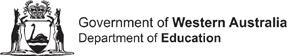 TO BE COMPLETED BY PARENT:(Full Name PRINT BLOCK LETTERS)

TO BE COMPLETED BY PARENT: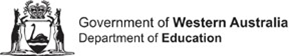 (Full Name PRINT BLOCK LETTERS)I give my childAgeSchoolRoom NumberRoom Numberpermission to attend  Department of Education’s Interm Swimming classes atpermission to attend  Department of Education’s Interm Swimming classes atpermission to attend  Department of Education’s Interm Swimming classes atpermission to attend  Department of Education’s Interm Swimming classes atpermission to attend  Department of Education’s Interm Swimming classes atpermission to attend  Department of Education’s Interm Swimming classes atpermission to attend  Department of Education’s Interm Swimming classes atpermission to attend  Department of Education’s Interm Swimming classes atpermission to attend  Department of Education’s Interm Swimming classes atpermission to attend  Department of Education’s Interm Swimming classes atCommencing onCommencing onCommencing on      /       /      /       / Enclosed is payment of Enclosed is payment of $ $ $ $ $ (Lessons for Government schools are free. Payment is for transport and pool entry) (Lessons for Government schools are free. Payment is for transport and pool entry) (Lessons for Government schools are free. Payment is for transport and pool entry) (Lessons for Government schools are free. Payment is for transport and pool entry) (Lessons for Government schools are free. Payment is for transport and pool entry) (Lessons for Government schools are free. Payment is for transport and pool entry)Is your child subject to asthma, seizures, fainting, epilepsy, diabetes, allergies or any other condition or disability* that may affect his/her Is your child subject to asthma, seizures, fainting, epilepsy, diabetes, allergies or any other condition or disability* that may affect his/her Is your child subject to asthma, seizures, fainting, epilepsy, diabetes, allergies or any other condition or disability* that may affect his/her Is your child subject to asthma, seizures, fainting, epilepsy, diabetes, allergies or any other condition or disability* that may affect his/her Is your child subject to asthma, seizures, fainting, epilepsy, diabetes, allergies or any other condition or disability* that may affect his/her Is your child subject to asthma, seizures, fainting, epilepsy, diabetes, allergies or any other condition or disability* that may affect his/her Is your child subject to asthma, seizures, fainting, epilepsy, diabetes, allergies or any other condition or disability* that may affect his/her Is your child subject to asthma, seizures, fainting, epilepsy, diabetes, allergies or any other condition or disability* that may affect his/her Is your child subject to asthma, seizures, fainting, epilepsy, diabetes, allergies or any other condition or disability* that may affect his/her Is your child subject to asthma, seizures, fainting, epilepsy, diabetes, allergies or any other condition or disability* that may affect his/her Is your child subject to asthma, seizures, fainting, epilepsy, diabetes, allergies or any other condition or disability* that may affect his/her Is your child subject to asthma, seizures, fainting, epilepsy, diabetes, allergies or any other condition or disability* that may affect his/her Is your child subject to asthma, seizures, fainting, epilepsy, diabetes, allergies or any other condition or disability* that may affect his/her Is your child subject to asthma, seizures, fainting, epilepsy, diabetes, allergies or any other condition or disability* that may affect his/her Is your child subject to asthma, seizures, fainting, epilepsy, diabetes, allergies or any other condition or disability* that may affect his/her Is your child subject to asthma, seizures, fainting, epilepsy, diabetes, allergies or any other condition or disability* that may affect his/her Is your child subject to asthma, seizures, fainting, epilepsy, diabetes, allergies or any other condition or disability* that may affect his/her Is your child subject to asthma, seizures, fainting, epilepsy, diabetes, allergies or any other condition or disability* that may affect his/her safety, or require the school to provide learning adjustment?safety, or require the school to provide learning adjustment?safety, or require the school to provide learning adjustment?safety, or require the school to provide learning adjustment?safety, or require the school to provide learning adjustment?safety, or require the school to provide learning adjustment?safety, or require the school to provide learning adjustment?safety, or require the school to provide learning adjustment?NONOYES Please provide further information below if necessary**YES Please provide further information below if necessary**YES Please provide further information below if necessary**YES Please provide further information below if necessary**YES Please provide further information below if necessary**Please provide details of medication currently being taken (if applicable):	Please provide details of medication currently being taken (if applicable):	Please provide details of medication currently being taken (if applicable):	Please provide details of medication currently being taken (if applicable):	Please provide details of medication currently being taken (if applicable):	Please provide details of medication currently being taken (if applicable):	Please provide details of medication currently being taken (if applicable):	Please provide details of medication currently being taken (if applicable):	Please provide details of medication currently being taken (if applicable):	Please provide details of medication currently being taken (if applicable):	Please provide details of medication currently being taken (if applicable):	Is there any other information swimming staff should be aware of to enable your child to fully participate in Interm Swimming lessons? (e.g previous incidents in water related activities) IF IN ANY DOUBT PLEASE CONSULT YOUR SCHOOL PRINCIPAL Is there any other information swimming staff should be aware of to enable your child to fully participate in Interm Swimming lessons? (e.g previous incidents in water related activities) IF IN ANY DOUBT PLEASE CONSULT YOUR SCHOOL PRINCIPAL Is there any other information swimming staff should be aware of to enable your child to fully participate in Interm Swimming lessons? (e.g previous incidents in water related activities) IF IN ANY DOUBT PLEASE CONSULT YOUR SCHOOL PRINCIPAL Is there any other information swimming staff should be aware of to enable your child to fully participate in Interm Swimming lessons? (e.g previous incidents in water related activities) IF IN ANY DOUBT PLEASE CONSULT YOUR SCHOOL PRINCIPAL Is there any other information swimming staff should be aware of to enable your child to fully participate in Interm Swimming lessons? (e.g previous incidents in water related activities) IF IN ANY DOUBT PLEASE CONSULT YOUR SCHOOL PRINCIPAL Is there any other information swimming staff should be aware of to enable your child to fully participate in Interm Swimming lessons? (e.g previous incidents in water related activities) IF IN ANY DOUBT PLEASE CONSULT YOUR SCHOOL PRINCIPAL Is there any other information swimming staff should be aware of to enable your child to fully participate in Interm Swimming lessons? (e.g previous incidents in water related activities) IF IN ANY DOUBT PLEASE CONSULT YOUR SCHOOL PRINCIPAL Is there any other information swimming staff should be aware of to enable your child to fully participate in Interm Swimming lessons? (e.g previous incidents in water related activities) IF IN ANY DOUBT PLEASE CONSULT YOUR SCHOOL PRINCIPAL Is there any other information swimming staff should be aware of to enable your child to fully participate in Interm Swimming lessons? (e.g previous incidents in water related activities) IF IN ANY DOUBT PLEASE CONSULT YOUR SCHOOL PRINCIPAL Is there any other information swimming staff should be aware of to enable your child to fully participate in Interm Swimming lessons? (e.g previous incidents in water related activities) IF IN ANY DOUBT PLEASE CONSULT YOUR SCHOOL PRINCIPAL Is there any other information swimming staff should be aware of to enable your child to fully participate in Interm Swimming lessons? (e.g previous incidents in water related activities) IF IN ANY DOUBT PLEASE CONSULT YOUR SCHOOL PRINCIPAL Is there any other information swimming staff should be aware of to enable your child to fully participate in Interm Swimming lessons? (e.g previous incidents in water related activities) IF IN ANY DOUBT PLEASE CONSULT YOUR SCHOOL PRINCIPAL Is there any other information swimming staff should be aware of to enable your child to fully participate in Interm Swimming lessons? (e.g previous incidents in water related activities) IF IN ANY DOUBT PLEASE CONSULT YOUR SCHOOL PRINCIPAL Is there any other information swimming staff should be aware of to enable your child to fully participate in Interm Swimming lessons? (e.g previous incidents in water related activities) IF IN ANY DOUBT PLEASE CONSULT YOUR SCHOOL PRINCIPAL Is there any other information swimming staff should be aware of to enable your child to fully participate in Interm Swimming lessons? (e.g previous incidents in water related activities) IF IN ANY DOUBT PLEASE CONSULT YOUR SCHOOL PRINCIPAL Is there any other information swimming staff should be aware of to enable your child to fully participate in Interm Swimming lessons? (e.g previous incidents in water related activities) IF IN ANY DOUBT PLEASE CONSULT YOUR SCHOOL PRINCIPAL Is there any other information swimming staff should be aware of to enable your child to fully participate in Interm Swimming lessons? (e.g previous incidents in water related activities) IF IN ANY DOUBT PLEASE CONSULT YOUR SCHOOL PRINCIPAL Is there any other information swimming staff should be aware of to enable your child to fully participate in Interm Swimming lessons? (e.g previous incidents in water related activities) IF IN ANY DOUBT PLEASE CONSULT YOUR SCHOOL PRINCIPAL *Swimming staff cannot take responsibility for medical conditions or diagnosed disabilities that are not listed on the returned form.**If necessary please consult your Principal well in advance of swimming lessons to discuss appropriate learning adjustments.*Swimming staff cannot take responsibility for medical conditions or diagnosed disabilities that are not listed on the returned form.**If necessary please consult your Principal well in advance of swimming lessons to discuss appropriate learning adjustments.*Swimming staff cannot take responsibility for medical conditions or diagnosed disabilities that are not listed on the returned form.**If necessary please consult your Principal well in advance of swimming lessons to discuss appropriate learning adjustments.*Swimming staff cannot take responsibility for medical conditions or diagnosed disabilities that are not listed on the returned form.**If necessary please consult your Principal well in advance of swimming lessons to discuss appropriate learning adjustments.*Swimming staff cannot take responsibility for medical conditions or diagnosed disabilities that are not listed on the returned form.**If necessary please consult your Principal well in advance of swimming lessons to discuss appropriate learning adjustments.*Swimming staff cannot take responsibility for medical conditions or diagnosed disabilities that are not listed on the returned form.**If necessary please consult your Principal well in advance of swimming lessons to discuss appropriate learning adjustments.*Swimming staff cannot take responsibility for medical conditions or diagnosed disabilities that are not listed on the returned form.**If necessary please consult your Principal well in advance of swimming lessons to discuss appropriate learning adjustments.*Swimming staff cannot take responsibility for medical conditions or diagnosed disabilities that are not listed on the returned form.**If necessary please consult your Principal well in advance of swimming lessons to discuss appropriate learning adjustments.*Swimming staff cannot take responsibility for medical conditions or diagnosed disabilities that are not listed on the returned form.**If necessary please consult your Principal well in advance of swimming lessons to discuss appropriate learning adjustments.*Swimming staff cannot take responsibility for medical conditions or diagnosed disabilities that are not listed on the returned form.**If necessary please consult your Principal well in advance of swimming lessons to discuss appropriate learning adjustments.*Swimming staff cannot take responsibility for medical conditions or diagnosed disabilities that are not listed on the returned form.**If necessary please consult your Principal well in advance of swimming lessons to discuss appropriate learning adjustments.*Swimming staff cannot take responsibility for medical conditions or diagnosed disabilities that are not listed on the returned form.**If necessary please consult your Principal well in advance of swimming lessons to discuss appropriate learning adjustments.*Swimming staff cannot take responsibility for medical conditions or diagnosed disabilities that are not listed on the returned form.**If necessary please consult your Principal well in advance of swimming lessons to discuss appropriate learning adjustments.*Swimming staff cannot take responsibility for medical conditions or diagnosed disabilities that are not listed on the returned form.**If necessary please consult your Principal well in advance of swimming lessons to discuss appropriate learning adjustments.*Swimming staff cannot take responsibility for medical conditions or diagnosed disabilities that are not listed on the returned form.**If necessary please consult your Principal well in advance of swimming lessons to discuss appropriate learning adjustments.*Swimming staff cannot take responsibility for medical conditions or diagnosed disabilities that are not listed on the returned form.**If necessary please consult your Principal well in advance of swimming lessons to discuss appropriate learning adjustments.*Swimming staff cannot take responsibility for medical conditions or diagnosed disabilities that are not listed on the returned form.**If necessary please consult your Principal well in advance of swimming lessons to discuss appropriate learning adjustments.*Swimming staff cannot take responsibility for medical conditions or diagnosed disabilities that are not listed on the returned form.**If necessary please consult your Principal well in advance of swimming lessons to discuss appropriate learning adjustments.I agree to inform the organisers before the scheduled departure of any change to my child’s health and fitness. Where it is not practical to communicate with me, I authorise the school staff to consent to my child receiving such medical treatment as considered necessaryI agree to inform the organisers before the scheduled departure of any change to my child’s health and fitness. Where it is not practical to communicate with me, I authorise the school staff to consent to my child receiving such medical treatment as considered necessaryI agree to inform the organisers before the scheduled departure of any change to my child’s health and fitness. Where it is not practical to communicate with me, I authorise the school staff to consent to my child receiving such medical treatment as considered necessaryI agree to inform the organisers before the scheduled departure of any change to my child’s health and fitness. Where it is not practical to communicate with me, I authorise the school staff to consent to my child receiving such medical treatment as considered necessaryI agree to inform the organisers before the scheduled departure of any change to my child’s health and fitness. Where it is not practical to communicate with me, I authorise the school staff to consent to my child receiving such medical treatment as considered necessaryI agree to inform the organisers before the scheduled departure of any change to my child’s health and fitness. Where it is not practical to communicate with me, I authorise the school staff to consent to my child receiving such medical treatment as considered necessaryI agree to inform the organisers before the scheduled departure of any change to my child’s health and fitness. Where it is not practical to communicate with me, I authorise the school staff to consent to my child receiving such medical treatment as considered necessaryI agree to inform the organisers before the scheduled departure of any change to my child’s health and fitness. Where it is not practical to communicate with me, I authorise the school staff to consent to my child receiving such medical treatment as considered necessaryI agree to inform the organisers before the scheduled departure of any change to my child’s health and fitness. Where it is not practical to communicate with me, I authorise the school staff to consent to my child receiving such medical treatment as considered necessaryI agree to inform the organisers before the scheduled departure of any change to my child’s health and fitness. Where it is not practical to communicate with me, I authorise the school staff to consent to my child receiving such medical treatment as considered necessaryI agree to inform the organisers before the scheduled departure of any change to my child’s health and fitness. Where it is not practical to communicate with me, I authorise the school staff to consent to my child receiving such medical treatment as considered necessaryI agree to inform the organisers before the scheduled departure of any change to my child’s health and fitness. Where it is not practical to communicate with me, I authorise the school staff to consent to my child receiving such medical treatment as considered necessaryI agree to inform the organisers before the scheduled departure of any change to my child’s health and fitness. Where it is not practical to communicate with me, I authorise the school staff to consent to my child receiving such medical treatment as considered necessaryI agree to inform the organisers before the scheduled departure of any change to my child’s health and fitness. Where it is not practical to communicate with me, I authorise the school staff to consent to my child receiving such medical treatment as considered necessaryI agree to inform the organisers before the scheduled departure of any change to my child’s health and fitness. Where it is not practical to communicate with me, I authorise the school staff to consent to my child receiving such medical treatment as considered necessaryI agree to inform the organisers before the scheduled departure of any change to my child’s health and fitness. Where it is not practical to communicate with me, I authorise the school staff to consent to my child receiving such medical treatment as considered necessaryI agree to inform the organisers before the scheduled departure of any change to my child’s health and fitness. Where it is not practical to communicate with me, I authorise the school staff to consent to my child receiving such medical treatment as considered necessaryI agree to inform the organisers before the scheduled departure of any change to my child’s health and fitness. Where it is not practical to communicate with me, I authorise the school staff to consent to my child receiving such medical treatment as considered necessarySignature:Parent daytime phone number:Parent daytime phone number:Parent daytime phone number:Parent daytime phone number:Parent daytime phone number:Parent daytime phone number:Parent daytime phone number:Date:		Interm Swimming Enrolment Form V3 Nov 18	(Parent/Guardian)								(Parent/Guardian)								(Parent/Guardian)								(Parent/Guardian)								(Parent/Guardian)								(Parent/Guardian)								(Parent/Guardian)								(Parent/Guardian)								(Parent/Guardian)								(Parent/Guardian)								(Parent/Guardian)								(Parent/Guardian)								(Parent/Guardian)								(Parent/Guardian)								(Parent/Guardian)								(Parent/Guardian)								(Parent/Guardian)							I give my childAgeSchoolRoom NumberRoom Numberpermission to attend Department of Education’s Interm Swimming classes atpermission to attend Department of Education’s Interm Swimming classes atpermission to attend Department of Education’s Interm Swimming classes atpermission to attend Department of Education’s Interm Swimming classes atpermission to attend Department of Education’s Interm Swimming classes atpermission to attend Department of Education’s Interm Swimming classes atpermission to attend Department of Education’s Interm Swimming classes atpermission to attend Department of Education’s Interm Swimming classes atpermission to attend Department of Education’s Interm Swimming classes atpermission to attend Department of Education’s Interm Swimming classes atpermission to attend Department of Education’s Interm Swimming classes atCommencing onCommencing onCommencing on      /       /      /       / Enclosed is payment of Enclosed is payment of$$$$$$ (Lessons for Government schools are free. Payment is for transport and pool entry) (Lessons for Government schools are free. Payment is for transport and pool entry) (Lessons for Government schools are free. Payment is for transport and pool entry) (Lessons for Government schools are free. Payment is for transport and pool entry) (Lessons for Government schools are free. Payment is for transport and pool entry)Is your child subject to asthma, seizures, fainting, epilepsy, diabetes, allergies or any other condition or disability* that may affect his/her Is your child subject to asthma, seizures, fainting, epilepsy, diabetes, allergies or any other condition or disability* that may affect his/her Is your child subject to asthma, seizures, fainting, epilepsy, diabetes, allergies or any other condition or disability* that may affect his/her Is your child subject to asthma, seizures, fainting, epilepsy, diabetes, allergies or any other condition or disability* that may affect his/her Is your child subject to asthma, seizures, fainting, epilepsy, diabetes, allergies or any other condition or disability* that may affect his/her Is your child subject to asthma, seizures, fainting, epilepsy, diabetes, allergies or any other condition or disability* that may affect his/her Is your child subject to asthma, seizures, fainting, epilepsy, diabetes, allergies or any other condition or disability* that may affect his/her Is your child subject to asthma, seizures, fainting, epilepsy, diabetes, allergies or any other condition or disability* that may affect his/her Is your child subject to asthma, seizures, fainting, epilepsy, diabetes, allergies or any other condition or disability* that may affect his/her Is your child subject to asthma, seizures, fainting, epilepsy, diabetes, allergies or any other condition or disability* that may affect his/her Is your child subject to asthma, seizures, fainting, epilepsy, diabetes, allergies or any other condition or disability* that may affect his/her Is your child subject to asthma, seizures, fainting, epilepsy, diabetes, allergies or any other condition or disability* that may affect his/her Is your child subject to asthma, seizures, fainting, epilepsy, diabetes, allergies or any other condition or disability* that may affect his/her Is your child subject to asthma, seizures, fainting, epilepsy, diabetes, allergies or any other condition or disability* that may affect his/her Is your child subject to asthma, seizures, fainting, epilepsy, diabetes, allergies or any other condition or disability* that may affect his/her Is your child subject to asthma, seizures, fainting, epilepsy, diabetes, allergies or any other condition or disability* that may affect his/her Is your child subject to asthma, seizures, fainting, epilepsy, diabetes, allergies or any other condition or disability* that may affect his/her Is your child subject to asthma, seizures, fainting, epilepsy, diabetes, allergies or any other condition or disability* that may affect his/her safety, or require the school to provide learning adjustment?safety, or require the school to provide learning adjustment?safety, or require the school to provide learning adjustment?safety, or require the school to provide learning adjustment?safety, or require the school to provide learning adjustment?safety, or require the school to provide learning adjustment?safety, or require the school to provide learning adjustment?safety, or require the school to provide learning adjustment?NOYES Please provide further information below if necessary**YES Please provide further information below if necessary**YES Please provide further information below if necessary**YES Please provide further information below if necessary**YES Please provide further information below if necessary**YES Please provide further information below if necessary**Please provide details of medication currently being taken (if applicable):	Please provide details of medication currently being taken (if applicable):	Please provide details of medication currently being taken (if applicable):	Please provide details of medication currently being taken (if applicable):	Please provide details of medication currently being taken (if applicable):	Please provide details of medication currently being taken (if applicable):	Please provide details of medication currently being taken (if applicable):	Please provide details of medication currently being taken (if applicable):	Please provide details of medication currently being taken (if applicable):	Please provide details of medication currently being taken (if applicable):	Please provide details of medication currently being taken (if applicable):	Is there any other information swimming staff should be aware of to enable your child to fully participate in Interm Swimming lessons? (e.g previous incidents in water related activities) IF IN ANY DOUBT PLEASE CONSULT YOUR SCHOOL PRINCIPAL. Is there any other information swimming staff should be aware of to enable your child to fully participate in Interm Swimming lessons? (e.g previous incidents in water related activities) IF IN ANY DOUBT PLEASE CONSULT YOUR SCHOOL PRINCIPAL. Is there any other information swimming staff should be aware of to enable your child to fully participate in Interm Swimming lessons? (e.g previous incidents in water related activities) IF IN ANY DOUBT PLEASE CONSULT YOUR SCHOOL PRINCIPAL. Is there any other information swimming staff should be aware of to enable your child to fully participate in Interm Swimming lessons? (e.g previous incidents in water related activities) IF IN ANY DOUBT PLEASE CONSULT YOUR SCHOOL PRINCIPAL. Is there any other information swimming staff should be aware of to enable your child to fully participate in Interm Swimming lessons? (e.g previous incidents in water related activities) IF IN ANY DOUBT PLEASE CONSULT YOUR SCHOOL PRINCIPAL. Is there any other information swimming staff should be aware of to enable your child to fully participate in Interm Swimming lessons? (e.g previous incidents in water related activities) IF IN ANY DOUBT PLEASE CONSULT YOUR SCHOOL PRINCIPAL. Is there any other information swimming staff should be aware of to enable your child to fully participate in Interm Swimming lessons? (e.g previous incidents in water related activities) IF IN ANY DOUBT PLEASE CONSULT YOUR SCHOOL PRINCIPAL. Is there any other information swimming staff should be aware of to enable your child to fully participate in Interm Swimming lessons? (e.g previous incidents in water related activities) IF IN ANY DOUBT PLEASE CONSULT YOUR SCHOOL PRINCIPAL. Is there any other information swimming staff should be aware of to enable your child to fully participate in Interm Swimming lessons? (e.g previous incidents in water related activities) IF IN ANY DOUBT PLEASE CONSULT YOUR SCHOOL PRINCIPAL. Is there any other information swimming staff should be aware of to enable your child to fully participate in Interm Swimming lessons? (e.g previous incidents in water related activities) IF IN ANY DOUBT PLEASE CONSULT YOUR SCHOOL PRINCIPAL. Is there any other information swimming staff should be aware of to enable your child to fully participate in Interm Swimming lessons? (e.g previous incidents in water related activities) IF IN ANY DOUBT PLEASE CONSULT YOUR SCHOOL PRINCIPAL. Is there any other information swimming staff should be aware of to enable your child to fully participate in Interm Swimming lessons? (e.g previous incidents in water related activities) IF IN ANY DOUBT PLEASE CONSULT YOUR SCHOOL PRINCIPAL. Is there any other information swimming staff should be aware of to enable your child to fully participate in Interm Swimming lessons? (e.g previous incidents in water related activities) IF IN ANY DOUBT PLEASE CONSULT YOUR SCHOOL PRINCIPAL. Is there any other information swimming staff should be aware of to enable your child to fully participate in Interm Swimming lessons? (e.g previous incidents in water related activities) IF IN ANY DOUBT PLEASE CONSULT YOUR SCHOOL PRINCIPAL. Is there any other information swimming staff should be aware of to enable your child to fully participate in Interm Swimming lessons? (e.g previous incidents in water related activities) IF IN ANY DOUBT PLEASE CONSULT YOUR SCHOOL PRINCIPAL. Is there any other information swimming staff should be aware of to enable your child to fully participate in Interm Swimming lessons? (e.g previous incidents in water related activities) IF IN ANY DOUBT PLEASE CONSULT YOUR SCHOOL PRINCIPAL. Is there any other information swimming staff should be aware of to enable your child to fully participate in Interm Swimming lessons? (e.g previous incidents in water related activities) IF IN ANY DOUBT PLEASE CONSULT YOUR SCHOOL PRINCIPAL. Is there any other information swimming staff should be aware of to enable your child to fully participate in Interm Swimming lessons? (e.g previous incidents in water related activities) IF IN ANY DOUBT PLEASE CONSULT YOUR SCHOOL PRINCIPAL. *Swimming staff cannot take responsibility for medical conditions or diagnosed disabilities that are not listed on the returned form.**If necessary please consult your Principal well in advance of swimming lessons to discuss appropriate learning adjustments.*Swimming staff cannot take responsibility for medical conditions or diagnosed disabilities that are not listed on the returned form.**If necessary please consult your Principal well in advance of swimming lessons to discuss appropriate learning adjustments.*Swimming staff cannot take responsibility for medical conditions or diagnosed disabilities that are not listed on the returned form.**If necessary please consult your Principal well in advance of swimming lessons to discuss appropriate learning adjustments.*Swimming staff cannot take responsibility for medical conditions or diagnosed disabilities that are not listed on the returned form.**If necessary please consult your Principal well in advance of swimming lessons to discuss appropriate learning adjustments.*Swimming staff cannot take responsibility for medical conditions or diagnosed disabilities that are not listed on the returned form.**If necessary please consult your Principal well in advance of swimming lessons to discuss appropriate learning adjustments.*Swimming staff cannot take responsibility for medical conditions or diagnosed disabilities that are not listed on the returned form.**If necessary please consult your Principal well in advance of swimming lessons to discuss appropriate learning adjustments.*Swimming staff cannot take responsibility for medical conditions or diagnosed disabilities that are not listed on the returned form.**If necessary please consult your Principal well in advance of swimming lessons to discuss appropriate learning adjustments.*Swimming staff cannot take responsibility for medical conditions or diagnosed disabilities that are not listed on the returned form.**If necessary please consult your Principal well in advance of swimming lessons to discuss appropriate learning adjustments.*Swimming staff cannot take responsibility for medical conditions or diagnosed disabilities that are not listed on the returned form.**If necessary please consult your Principal well in advance of swimming lessons to discuss appropriate learning adjustments.*Swimming staff cannot take responsibility for medical conditions or diagnosed disabilities that are not listed on the returned form.**If necessary please consult your Principal well in advance of swimming lessons to discuss appropriate learning adjustments.*Swimming staff cannot take responsibility for medical conditions or diagnosed disabilities that are not listed on the returned form.**If necessary please consult your Principal well in advance of swimming lessons to discuss appropriate learning adjustments.*Swimming staff cannot take responsibility for medical conditions or diagnosed disabilities that are not listed on the returned form.**If necessary please consult your Principal well in advance of swimming lessons to discuss appropriate learning adjustments.*Swimming staff cannot take responsibility for medical conditions or diagnosed disabilities that are not listed on the returned form.**If necessary please consult your Principal well in advance of swimming lessons to discuss appropriate learning adjustments.*Swimming staff cannot take responsibility for medical conditions or diagnosed disabilities that are not listed on the returned form.**If necessary please consult your Principal well in advance of swimming lessons to discuss appropriate learning adjustments.*Swimming staff cannot take responsibility for medical conditions or diagnosed disabilities that are not listed on the returned form.**If necessary please consult your Principal well in advance of swimming lessons to discuss appropriate learning adjustments.*Swimming staff cannot take responsibility for medical conditions or diagnosed disabilities that are not listed on the returned form.**If necessary please consult your Principal well in advance of swimming lessons to discuss appropriate learning adjustments.*Swimming staff cannot take responsibility for medical conditions or diagnosed disabilities that are not listed on the returned form.**If necessary please consult your Principal well in advance of swimming lessons to discuss appropriate learning adjustments.*Swimming staff cannot take responsibility for medical conditions or diagnosed disabilities that are not listed on the returned form.**If necessary please consult your Principal well in advance of swimming lessons to discuss appropriate learning adjustments.I agree to inform the organisers before the scheduled departure of any change to my child’s health and fitness. Where it is not practical to communicate with me, I authorise the school staff to consent to my child receiving such medical treatment as considered necessaryI agree to inform the organisers before the scheduled departure of any change to my child’s health and fitness. Where it is not practical to communicate with me, I authorise the school staff to consent to my child receiving such medical treatment as considered necessaryI agree to inform the organisers before the scheduled departure of any change to my child’s health and fitness. Where it is not practical to communicate with me, I authorise the school staff to consent to my child receiving such medical treatment as considered necessaryI agree to inform the organisers before the scheduled departure of any change to my child’s health and fitness. Where it is not practical to communicate with me, I authorise the school staff to consent to my child receiving such medical treatment as considered necessaryI agree to inform the organisers before the scheduled departure of any change to my child’s health and fitness. Where it is not practical to communicate with me, I authorise the school staff to consent to my child receiving such medical treatment as considered necessaryI agree to inform the organisers before the scheduled departure of any change to my child’s health and fitness. Where it is not practical to communicate with me, I authorise the school staff to consent to my child receiving such medical treatment as considered necessaryI agree to inform the organisers before the scheduled departure of any change to my child’s health and fitness. Where it is not practical to communicate with me, I authorise the school staff to consent to my child receiving such medical treatment as considered necessaryI agree to inform the organisers before the scheduled departure of any change to my child’s health and fitness. Where it is not practical to communicate with me, I authorise the school staff to consent to my child receiving such medical treatment as considered necessaryI agree to inform the organisers before the scheduled departure of any change to my child’s health and fitness. Where it is not practical to communicate with me, I authorise the school staff to consent to my child receiving such medical treatment as considered necessaryI agree to inform the organisers before the scheduled departure of any change to my child’s health and fitness. Where it is not practical to communicate with me, I authorise the school staff to consent to my child receiving such medical treatment as considered necessaryI agree to inform the organisers before the scheduled departure of any change to my child’s health and fitness. Where it is not practical to communicate with me, I authorise the school staff to consent to my child receiving such medical treatment as considered necessaryI agree to inform the organisers before the scheduled departure of any change to my child’s health and fitness. Where it is not practical to communicate with me, I authorise the school staff to consent to my child receiving such medical treatment as considered necessaryI agree to inform the organisers before the scheduled departure of any change to my child’s health and fitness. Where it is not practical to communicate with me, I authorise the school staff to consent to my child receiving such medical treatment as considered necessaryI agree to inform the organisers before the scheduled departure of any change to my child’s health and fitness. Where it is not practical to communicate with me, I authorise the school staff to consent to my child receiving such medical treatment as considered necessaryI agree to inform the organisers before the scheduled departure of any change to my child’s health and fitness. Where it is not practical to communicate with me, I authorise the school staff to consent to my child receiving such medical treatment as considered necessaryI agree to inform the organisers before the scheduled departure of any change to my child’s health and fitness. Where it is not practical to communicate with me, I authorise the school staff to consent to my child receiving such medical treatment as considered necessaryI agree to inform the organisers before the scheduled departure of any change to my child’s health and fitness. Where it is not practical to communicate with me, I authorise the school staff to consent to my child receiving such medical treatment as considered necessaryI agree to inform the organisers before the scheduled departure of any change to my child’s health and fitness. Where it is not practical to communicate with me, I authorise the school staff to consent to my child receiving such medical treatment as considered necessarySignature:Parent daytime phone number:Parent daytime phone number:Parent daytime phone number:Parent daytime phone number:Parent daytime phone number:Parent daytime phone number:Parent daytime phone number:Parent daytime phone number:Date:		Interm Swimming Enrolment Form V3 Nov 18	(Parent/Guardian)								Interm Swimming Enrolment Form V3,Nov 18	(Parent/Guardian)								Interm Swimming Enrolment Form V3,Nov 18	(Parent/Guardian)								Interm Swimming Enrolment Form V3,Nov 18	(Parent/Guardian)								Interm Swimming Enrolment Form V3,Nov 18	(Parent/Guardian)								Interm Swimming Enrolment Form V3,Nov 18	(Parent/Guardian)								Interm Swimming Enrolment Form V3,Nov 18	(Parent/Guardian)								Interm Swimming Enrolment Form V3,Nov 18	(Parent/Guardian)								Interm Swimming Enrolment Form V3,Nov 18	(Parent/Guardian)								Interm Swimming Enrolment Form V3,Nov 18	(Parent/Guardian)								Interm Swimming Enrolment Form V3,Nov 18	(Parent/Guardian)								Interm Swimming Enrolment Form V3,Nov 18	(Parent/Guardian)								Interm Swimming Enrolment Form V3,Nov 18	(Parent/Guardian)								Interm Swimming Enrolment Form V3,Nov 18	(Parent/Guardian)								Interm Swimming Enrolment Form V3,Nov 18	(Parent/Guardian)								Interm Swimming Enrolment Form V3,Nov 18	(Parent/Guardian)								Interm Swimming Enrolment Form V3,Nov 18	(Parent/Guardian)								Interm Swimming Enrolment Form V3,Nov 18